トランペット未来塾 in 愛媛 申込書【申込・問い合わせ先】 （ 申込みの締切は ８ 月 ３ 日 １２時 」 です ）曽我部清典 今治後援会 ／河上楽器店   今治市室屋町4-1-5	TEL 0898-22-5597      FAX 0898-22-5697kawakamigakki@gmail.com	http://www.kawakamigakki.com/誠に申し訳ありませんが、緊急でない問い合わせ等は  e-mail か FAX でお願いします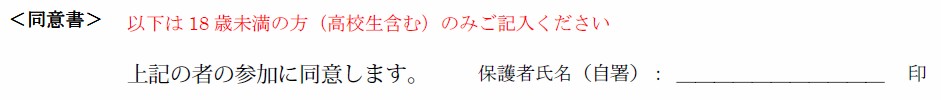 ふ   り   が   な氏	名性　別男	・	女男	・	女楽 器 経 験 年 数年年 齢  ( 受講クラス )歳小学生 ・ 中学生 ・ 高校生 ・ 大学生 ・ 一般小学生 ・ 中学生 ・ 高校生 ・ 大学生 ・ 一般小学生 ・ 中学生 ・ 高校生 ・ 大学生 ・ 一般トランペット以外で参加の場合　楽器名所	属学校(学年)・勤務先 所属団体名など　　　　　　　　　　　　　　　　　　　　 ＜学 年＞　　　　　　年 生　　　　　　　　　　　　　　　　　　　　 ＜学 年＞　　　　　　年 生　　　　　　　　　　　　　　　　　　　　 ＜学 年＞　　　　　　年 生　　　　　　　　　　　　　　　　　　　　 ＜学 年＞　　　　　　年 生住	所〒	－	都・道・府・県〒	－	都・道・府・県〒	－	都・道・府・県〒	－	都・道・府・県自 宅 電 話 番 号携 帯 電 話 番 号e-mail該当するものを○で囲んでください・全日程参加　　・途中参加（　　　　 日 　　　　時から）・早退（　　　　 日　　　　 時まで）　・宿泊なし・全日程参加　　・途中参加（　　　　 日 　　　　時から）・早退（　　　　 日　　　　 時まで）　・宿泊なし・全日程参加　　・途中参加（　　　　 日 　　　　時から）・早退（　　　　 日　　　　 時まで）　・宿泊なし・全日程参加　　・途中参加（　　　　 日 　　　　時から）・早退（　　　　 日　　　　 時まで）　・宿泊なし該当するものを○で囲んでください※食事・部屋割りのために、途中参加／早退の場合は、必ずその時間をお書きください※食事・部屋割りのために、途中参加／早退の場合は、必ずその時間をお書きください※食事・部屋割りのために、途中参加／早退の場合は、必ずその時間をお書きください※食事・部屋割りのために、途中参加／早退の場合は、必ずその時間をお書きくださいご意見・ご要望前泊・後泊　　アレルギーなど譜面台貸し出し